Circle of EngagementPlease use this template to complete your Circle for Engagement worksheet on the following page.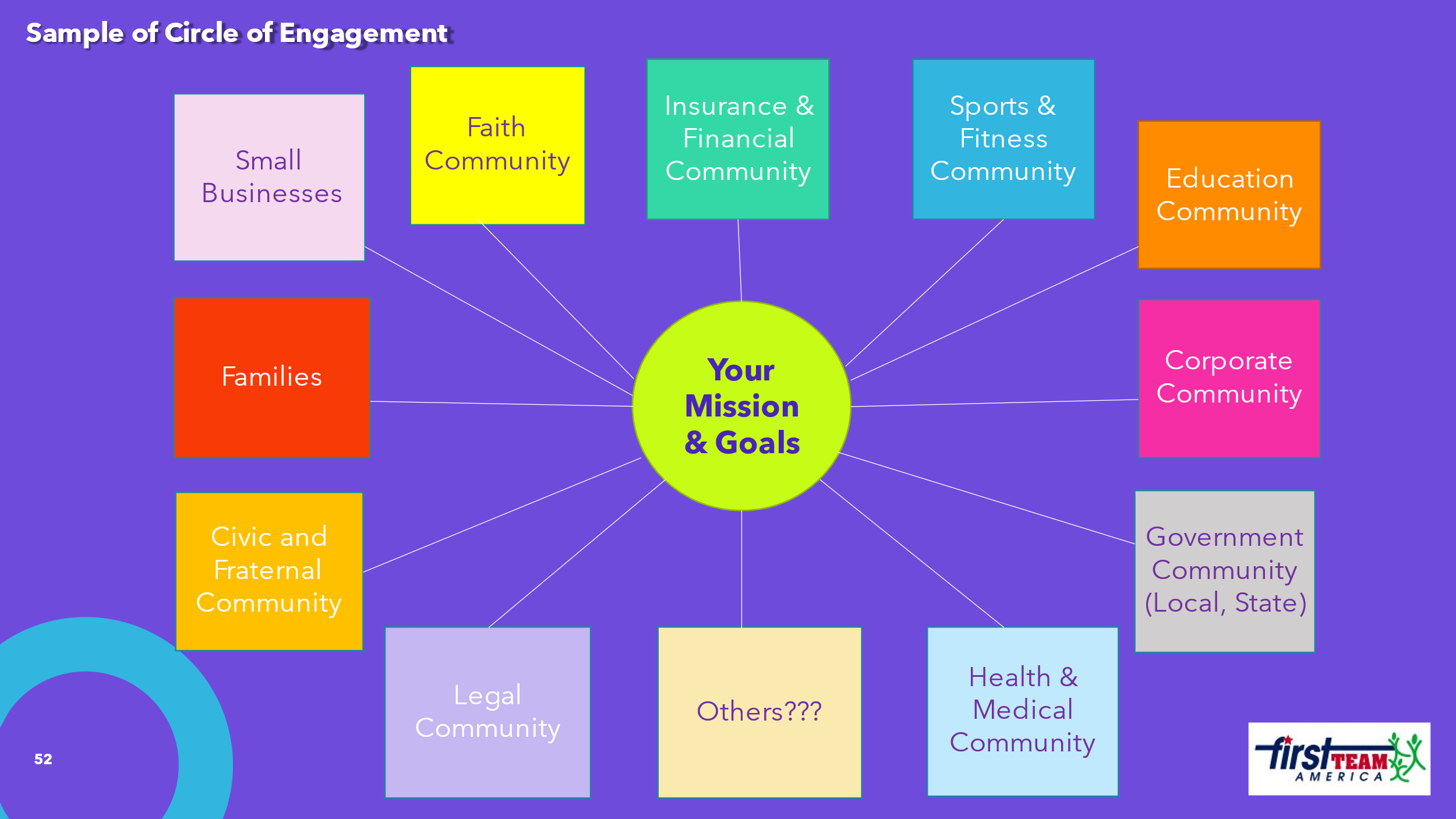 